УКРАЇНАЧЕРНІГІВСЬКА  МІСЬКА  РАДАВИКОНАВЧИЙ  КОМІТЕТ. Чернігів, вул. Магістратська, 7_______________________________________тел 77-48-08ПРОТОКОЛ № 32			засідання виконавчого комітету міської радим. Чернігів						Розпочато засідання о 12.00                                                                                   Закінчено засідання о 12.20                                                                                                  27 листопада 2017 рокуМіський голова								В. А. АтрошенкоСекретар міської ради 							М. П. Черненок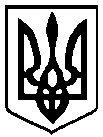                                                 Брали участь у засіданні:                                                Брали участь у засіданні:Головує:Атрошенко В. А. міський голова Члени виконавчого комітету міської ради:Атрощенко О. А.заступник міського голови Козир О. І.головний архітектор проектів приватного підприємства «АРДІ КА»Ломако О. А.заступник міського голови Фесенко С. І. заступник міського голови – керуючий справами виконкому Хоніч О. П.заступник міського голови Черненко А. В.заступник міського голови Черненок М. П.секретар міської ради Шевченко О. В.перший заступник міського голови Відсутні члени виконавчого комітету міської ради:Бойко Т. О.голова чернігівського осередку ГО «Міжнародний інститут гуманітарних технологій»Власенко Ю. Д.представник міської організації Всеукраїнського об’єднання"Батьківщина" Запрошені на засідання виконавчого комітету міської ради:Дериземля А. В.- начальник управління у справах сім’ї, молоді та спорту міської ради (1)Леонов О. В.- начальник управління патрульної поліції у м. Чернігові (1)Миколаєнко Р. С.- начальник юридичного відділу міської ради (1)Редік А. В.- начальник загального відділу міської ради (1) Відповідно до Закону України «Про запобігання корупції» ніхто з членів виконавчого комітету міської ради не повідомив про реальний або потенційний конфлікт інтересів.Відповідно до Закону України «Про запобігання корупції» ніхто з членів виконавчого комітету міської ради не повідомив про реальний або потенційний конфлікт інтересів.1. СЛУХАЛИ:	Про перекриття рухуДоповідав:                                 Леонов О. В.Виступили:                                Ломако О. А.                                                   Атрошенко В. А.ГОЛОСУВАЛИ:"ЗА" – одноголосно ВИРІШИЛИ:Рішення № 529 додається